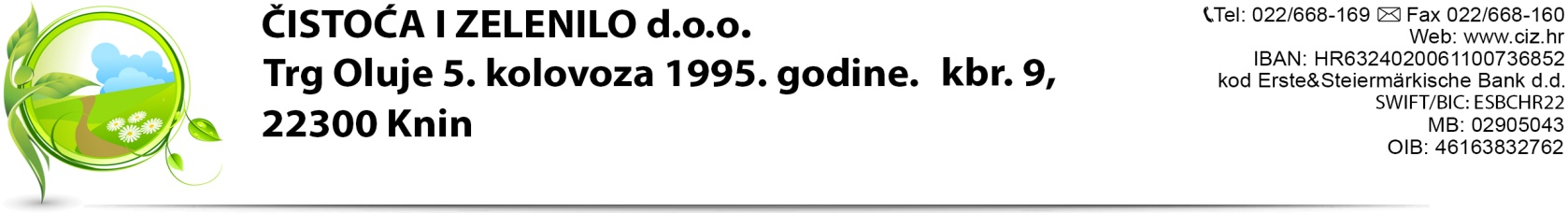 Popunjeni obrazac s eventualnim prilogom zaključno do 13. studenoga 2022. godine dostaviti na adresu elektronske pošte: info@ciz.hr Po završetku savjetovanja, sva pristigla mišljenja, primjedbe i prijedlozi bit će javno dostupni na internetskoj stranici Čistoća i zelenilo d.o.o. www.ciz.hr. Ukoliko ne želite da Vaši osobni podaci (ime i prezime/naziv) budu javno objavljeni, molimo Vas da to jasno istaknete gore u obrascu.Dostavom ovog obrasca potvrdujem da sam suglasan/dajem privolu da Čistoća i zelenilo d.o.o. moja mišljenja, primjedbe i prijedloge te osobne podatke prikuplja i obraduje u svrhu i u okviru provođenja savjetovanja sa zainteresiranom javnošću o prijedlogu Cjenika javne usluge sakupljanja komunalnog otpada na području Grada Knina, sve u skladu sa pozitivnim propisima RH.lzrazi u ovom obrascu koriste se neutralno i odnose se jednako na muški i ženski rod.Društvo je upisano kod Trgovačkog suda u Zadru – Stalna služba u Šibeniku, br: 110030889. Temeljni kapital: 1.408.000,00 kn. Uprava-direktor: Ivan MesićOBRAZAC     sudjelovanja zainteresirane javnosti u savjetovanju na prijedlog Cjenika javne usluge                     sakupljanja komunalnog otpada na području Grada KninaOBRAZAC     sudjelovanja zainteresirane javnosti u savjetovanju na prijedlog Cjenika javne usluge                     sakupljanja komunalnog otpada na području Grada KninaNaziv akta: prijedlog Cjenika javne usluge sakupljanja komunalnog otpada na području Grada KninaNaziv akta: prijedlog Cjenika javne usluge sakupljanja komunalnog otpada na području Grada KninaTvrtka: Čistoća i zelenilo d.o.o., Knin,Trg Oluje 1995. godine, kbr.9, OIB:46163832762Tvrtka: Čistoća i zelenilo d.o.o., Knin,Trg Oluje 1995. godine, kbr.9, OIB:46163832762Početak savjetovanja:13. listopada 2022. godineZavršetak savjetovanja:                                 13. studenoga 2022. godineIme/naziv sudionika savjetovanja (pojedinac, društvo, udruga, ustanova i slično) koji daje svoje mišljenje, primjedbe i prijedloge na predloženi prijedlog Cjenika Interes, odnosno kategorija i brojnost korisnika koje predstavljateNačelni komentari na predloženi prijedlog CjenikaPrimjedbe na pojedine članke/stavke s obrazloženjem (ako je primjedaba više prilažu se u obrascu)Ime i prezime osobe/a koja je sastavljala primjedbe i/iIi komentare odnosno osobe ovlaštene za zastupanje društva, udruge, ustanove i sličnoDatumSuglasan sam da se moji osobni podaci (ime i prezime/naziv) objave na internetskoj stranici Čistoće i zelenilo d.o.o., po završetku savjetovanja?DA	NE